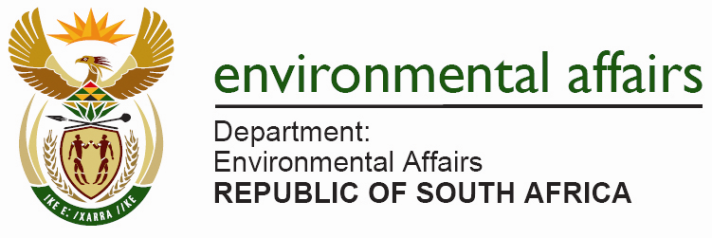 DEPARTMENT OF ENVIRONMENTAL AFFAIRS QUARTERLY PERFORMANCE REPORT FOR THE 2016/17 FINANCIAL YEARQUARTER 2 (JULY - SEPTEMBER 2016)PROGRAMME 1: ADMINISTRATIONROGRAMME 2: LEGAL AUTHORISATIONS COMPLIANCE AND ENFORCEMENTPROGRAMME 3: OCEANS AND COASTSPROGRAMME 4: CLIMATE CHANGE AND AIR QUALITYPROGRAMME 5: BIODIVERSITY AND CONSERVATIONPROGRAMME 6: ENVIRONMENTAL PROGRAMMESPROGRAMME 7: CHEMICALS AND WASTE MANAGEMENTSTRATEGIC OBJECTIVEPERFORMANCE INDICATORBASELINEANNUAL TARGET2016/17QUARTER 2 TARGETSPROGRESS/ ACHIEVEMENT AGAINST TARGETCOMMENTS(CHALLENGES /EXPLANATIONS ON VARIANCES)CORRECTIVE MEASURESEquitable and sound corporate governancePercentage compliancewith key legislation and corporate governancerequirementsAnnual Report Progress (2014/15): Audited Performance 100 % compliance (as per schedule) 100% compliance with key legislative/policy requirements as per schedule 100% compliance with statutory tabling and prescripts. 1st Draft DEA APP and PEs 1st draft 2017/18 Annual Performance Plan submitted to DPME and National Treasury within the timeframes (31 August 2016)All PFMA ; National Treasury and Presidency reporting requirements complied with within timeframes Equitable and sound corporate governanceExternal audit opinion 2013/14 unqualified audit report/opinion Unqualified auditopinion without any matterImplementation and improvement of internal controlUnqulaified audit reportInternal controls on Financial Management ,  Performane and Risk Management implemented on an on-going basis: DEA Quaterly financial reports prepared and submitted to National Treasury 4th quarter (2015/2016) annual performance information verified and Branch compliance reports provided. Submitted evidence requested by AGSA and continually supported AGSA team. DEA received a clean audit opinion on performance information from the AGSA for the 2015/16 financial year.Implementation of 2016/17 risk mitigation plans monitored. Analysis conducted Equitable and sound corporate governancePercentage expenditure99.91% expenditure ( 5 680 386 / 5 675 470 billion of allocation spent by 31 March 2015) 98 %48%42 % (2 708 633/6 425 101)Expenditure lower than anticipated due to the closer monitoring of EPWP expenditure due to issues raised by the  Auditor General on the EPWP programme and the application of Modified Cash Standard (MCS) Payments are being processed and expenditure will  improve in the 3rd quarterEquitable and sound corporate governancePercentage ofexpenditure on affirmativeprocurement83% of expenditure on affirmative procurement (R 893 million of R1 081 billion) 65 %65%81% (455 271 248/561 793 358)Value focused funding and resourcing (leveraged public and private sector investments)Financial value ofresources raised from international donors to support SA and Africanenvironment programmesTotal resources mobilized for the year: US$ 80,513,812 (US$ 30.616,964 approved and US$ 49,896,848 Endorsed) US$ 20 millionUS $5millionUSD 17,696,150Value focused funding and resourcing (leveraged public and private sector investments)Number of investor projects funded1 project implemented(Sehlabathebe Lodgeoperational)1 project in the TFCA investment catalogue funded Investment projects in the TFCA catalogue promotedto investors via different avenuesProjects in the TFCA investment Catalogue were promoted through different avenues ( CITES COP17 event, Launch of SANParks open week; People and Parks Conference ) Adequate and appropriately skilled, transformed and diverse workforcePercentage vacancy rate10.4% (191/ 1845) vacancy rate 9.5%9.8%5.5% (103*100/1865)V=Vacant (103)-F=Filled (1762)T=Total posts (1865)Adequate and appropriately skilled, transformed and diverse workforceNumber of Human Resource Development (HRD) interventions implemented 3 HRD interventionsimplemented:100 Interns appointed100% of WSPimplemented(1002 planned WSP interventions undertaken)84 bursaries awarded (49part time and 35 full timebursaries)3 Interventions implemented: (100 Interns recruited, 70 bursaries issued; 85% of WSP implemented) 40% of WSP implemented50% (573/1138 X 100) of WSP implemented  Adequate and appropriately skilled, transformed and diverse workforcePercentage compliance to the Employment Equity targets 56% Women (926/1654)50 % Women50%56%  (982/1762*100)Adequate and appropriately skilled, transformed and diverse workforcePercentage compliance to the Employment Equity targets N/A50 % Women in SMS46%43% (76/175*100) Planned quarterly target not achieved. There are currently limited vacancies at SMS level to achieve the planned annual target of 50% women in Senior Management positions DEA will continue with efforts to fill new/available SMS vacancies with female candidates in 2016/17Adequate and appropriately skilled, transformed and diverse workforcePercentage compliance to the Employment Equity targets 90% Blacks(1497/1654)90 % Blacks 90%91% (1608/1762*100)Adequate and appropriately skilled, transformed and diverse workforcePercentage compliance to the Employment Equity targets 2.8% People withdisabilities(47/1654)2 % People with disabilities2%2.8 (50/1762*100) Secure, harmonious, and conducive working environmentAverage number ofdays taken to resolvedisciplinary casesMisconduct: Average number of 90 working days taken to resolve cases. (28/31 cases finalised) 90 days: Misconductcases90 days average on Misconduct cases An average of 44 days taken to finalise 12  misconduct (529 / 12 = 44 average days)  Secure, harmonious, and conducive working environmentAverage number ofdays taken to resolvedisciplinary casesMisconduct: Average number of 90 working days taken to resolve cases. (28/31 cases finalised) 30 days: Grievancecases30 days average on Grievances cases An average of 22 days taken to finalise  63 grievance cases (1400 days / 63 finalised cases = 22)Secure, harmonious, and conducive working environmentPercentageimplementation of securityrisk Assessmentrecommendations61% (11 out of 18 security assessmentrecommendations implemented)100%50% of security risk assessment recommendations 62% (8/13) security risk assessment recommendations implementedThe outstanding risk assessment findings/ recommendations are targets  are dependant on the third party. The department has since engaged the third party and its shareholders on the issues. The Department elevated the matters to the shareholders on which they had a meeting to resolve the issues. A letter was prepared for implementationEfficient and Effective Information Technology systemsNumber of Master System Plan (MSP) Initiatives Progress onimplementation of MSPprojects:2 projects implementedas planned3 partially implemented2 projects delayed1 project on hold and 1project cancelled4 Master SystemPlan (MSP) initiativesimplemented4 Master System Plan (MSP) initiativesimplementedProgress on  4 MSP projects :  1 project is on target , 3 projects are delayed  Implementation of delayed planned activities is receiving attention and the work will be fast-tracked in to achieve annual target requiredManagement has put a  plan in place to address projects delays and ensure achievement of planned annual targets  Improved profile, support and capacity for the environment sectorNumber of mediastatements/speeches issued and opinion pieces published126 statements/ speeches issued140 statements/ speeches issued35 statements / speeches issued perQuarter28 statements / speeches issued in quarter 2. ( 23 statements and 5 Speeches) . A total of  70 statements / speeches were issued for the period  April to September 2016 (42 in Q1 and 28 in Q2) Improved profile, support and capacity for the environment sectorNumber of mediastatements/speeches issued and opinion pieces published9 opinion pieces published8 opinion pieces published2 opinion pieces per quarter5 opinion pieces published in quarter 2 : 8/4 (Q1=3 & Q2=5 )A total of  8 opion pieces pices published for the period  April to September 2016 (3 in Q1 and 5 in Q2)Improved profile, support and capacity for the environment sectorNumber events includingMinisterial PublicParticipation Programme(PPP) hosted25 Public Participationevents conducted8 Public Participationevents hosted2 events hosted7 departmental events facilitated Mandela Day Event Programme in HartebeespoortMandela Day Celebrations in GugulethuCape Town Youth Jobs in Waste in RandfonteinHandover of Eco Desks in LadysmithSA National Parks Week in Addo Elephant National ParkSasol Solar Challenge from Pretoria to Cape TownWorld Ozone Day in Upington, Northern CapeImproved profile, support and capacity for the environment sectorNumber of publicationsproduced and distributed4 editions of stakeholder publications per annum4 stakeholder publications 1 edition of stakeholder publications1 Stakeholder publication printed & distributed Improved profile, support and capacity for the environment sectorNumber of environmentalawareness activitiesconducted (Learnership,CAPS training andcampaigns)117 teachers trained100 teachers trained50 teachers trained per quarterTotal number of 73 Teachers trained Improved profile, support and capacity for the environment sectorNumber of environmentalawareness activitiesconducted (Learnership,CAPS training andcampaigns)100 young people recruited and trained100 unemployedyouths recruited andlearnership programmeimplementedImplementation of the learnership programme as per schedule100 learners recruited and enrolled into the Environmental Practice Learnership in quarter 1.Implementation will only start in quarter 3 The following activities have been conducted:  Learner induction on broad human resources issues to strengthen workplaces as site of learning completed.Training of mentors in relation to learnership implementation completed. Learner orientation workshop on the Qualification and Curriculum and Assessment outcomes completedImproved profile, support and capacity for the environment sectorNumber of environmentalawareness activitiesconducted (Learnership,CAPS training andcampaigns)12 Environmental awareness campaigns conducted3 Environmental awarenesscampaign implementedWaste Management AwarenessClimate Change AwarenessRhino Awareness Campaign Plan3 awareness session conducted Rhino Campaign Climate Change Waste ManagementImproved profile, support and capacity for the environment sectorNumber of SETAsector skills plans withenvironmental focus6 sector skills plans were confirmed tohave an environmentalfocusEnvironment prioritiesincorporated in 3 Sector Skill PlansConsultation and engagement with theSETAsFour consultative meetings took place with the following SETAs: Transport, Mining, ETDP & W&R SETAImproved profile, support and capacity for the environment sectorNumber of IntegratedEnvironmental Management(IEM) trainingsession conducted per annum1108 officials trained including officials fromDEA, Provinces and otherstakeholders ( i.e. Eskom,Transnet)16 IEM training sessionsconducted4 IEM training sessions per quarter4 IEM Training Sessions conducted:Induction Training Session IEM Refresher EAP Seminar Advance Training conductedImproved profile, support and capacity for the environment sectorNumber of municipal officials/councillors trainedon waste management(200)N/A200Develop training manualTraining Manual developedEffective partnership, cooperative Governance and Local Government supportPercentageimplementation ofthe Local governmentsupport strategy80% implementation of planned actions (36/45)of the planned actions are on target100% annual action planimplemented100% of planned milestone for the quarter implemented (as per annual action plan)74% (28/38)Implementation of delayed interventions required multiple stakeholder coordination andcooperation.Delayed interventions are being prioritised and implementation is ongoingStrengthened knowledge, science and policy interfaceEnvironmental sector evidence- policy interface system in placeSector diagnostic report produced based on R,D&E framework8 change strategyadvocacy workshopsconducted (Phase 1)2 Advocacy workshops on change strategy perquarter conducted (common definitions, principles, prioritisation and processes of evidence based policymaking)4 Change strategy and creating common understanding context presented at:Environmental Programme Branch management meeting Environmental Advisory Services Branch meeting Chemicals and Waste Branch Strategic plan meeting Research and Evidence Indaba.An article was prepared and submitted for publishing through the DEA Lekgotla of August 2016 as part of using different platforms to creating a common understanding on change strategyStrengthened knowledge, science and policy interfaceNumber of environmentalsustainability researchprojects commissioned1 environmentalsustainability policy research projectcommissioned1 environmentalsustainability policy research projectcommissionedEnvironmental sustainability policy research initiatedEnvironmental sustainable policy research initiated on:Ebsco, Sabinet and Scopus databases Policy Relevant Evidence for South African green economy and environmental sustainability transitions (PRE-SAGEEST) 2010-2016Research initiated for study on progress in transitioning to the green economy within local government. Research underway on state of food security and food prices in South AfricaEffective knowledge and information management for the sectorNumber of environmentalinformation andknowledge managementtools developed andimplementedDesign of Climate Change response M&E system approved by MINMEC Design of the web-basedplatform of the climatechange M&E systemfinalisedWeb-based M&E System Design and Configuration platform designand the System Interface Design (SID) initiatedFinal  system design, configuration, and interface design document  completed by the service provider. Effective knowledge and information management for the sectorNumber of environmentalinformation andknowledge managementtools developed andimplementedSpatial tools developedAnd implemented (3):Proof of concept fora pre-screening tooldevelopedProcurement procedurefor pre-screening tool inplace4 Spatial toolsdeveloped:General pre-screeningtool finalisedScreening Technical System Design completedTechnical system design completedEffective knowledge and information management for the sectorNumber of environmentalinformation andknowledge managementtools developed andimplementedSpatial tools developedAnd implemented (3):Proof of concept fora pre-screening tooldevelopedProcurement procedurefor pre-screening tool inplaceGeo Portal finalised Development and implementation completedSystems testing completedDevelopment and implementation completed. Systems testing not yet completedData is still to be uploaded before testing can be initiatedSystems testing will be undertaken in the third quarter Effective knowledge and information management for the sectorNumber of environmentalinformation andknowledge managementtools developed andimplementedSpatial tools developedAnd implemented (3):Proof of concept fora pre-screening tooldevelopedProcurement procedurefor pre-screening tool inplaceSector specific pre-screening applicationdevelopedScreening Technical System Design completedTechnical system design completedEffective knowledge and information management for the sectorNumber of environmentalinformation andknowledge managementtools developed andimplementedProject inception meeting between DEA Steering Committee and Project Consultants (PDG) facilitated SA NationalEnvironmentalInformation Meta-Database Phase 2 –SAEON MoU signedDEA-SAEON SANEIM MoU compiled and submitted toall parties for commentsThe following memorandum of understanding (MoU's) have been compiled and submitted to all parties for commentA draft of the project-specific DEA- Saouth African Environmental Observation Network  (SAEON) Memorundum of understanding (MoU) relating to the South African National Environmental Information Metadata (SANEIM) Phase II Project A draft ‘umbrella’ MoU between Saouth African Environmental Observation Network (SAEON) and DEA relating to cooperation on matters of common interest, particularly with respect to environmental knowledge and informationEnhanced international cooperation supportive of SA environmental /sustainable development prioritiesNumber of SouthAfrica’s InternationalEnvironment andSustainable Developmentnegotiating positions developed and approved2 Climate change positions 10 positions approved:2 Climate change(UNFCCC; IPCC)No milestone for the period under reviewNo milestone for the period under reviewEnhanced international cooperation supportive of SA environmental /sustainable development prioritiesNumber of SouthAfrica’s InternationalEnvironment andSustainable Developmentnegotiating positions developed and approved10 Biodiversity and Conservation positions 6 Biodiversity (CITES COP 17, CBD COP 13, CPB COP-MOB 8, Nagoya COP- MOB 2, IPBES 5, WHC 40) CITES COP 17Position paper for the  17th meeting of the Conference of the Parties (CoP), Johannesburg, South Africa developedEnhanced international cooperation supportive of SA environmental /sustainable development prioritiesNumber of SouthAfrica’s InternationalEnvironment andSustainable Developmentnegotiating positions developed and approved3 Chemicals/ WasteManagement positions1 Chemicals/ WasteManagement(Montreal Meeting of theParties)No milestone for the period under reviewNo milestone for the period under reviewEnhanced international cooperation supportive of SA environmental /sustainable development prioritiesNumber of SouthAfrica’s InternationalEnvironment andSustainable Developmentnegotiating positions developed and approvedN/A1 High Level PoliticalForum Positionon sustainabledevelopment (HLPF)No milestone for the period under reviewNo milestone for the period under reviewEnhanced international cooperation supportive of SA environmental /sustainable development prioritiesMandatory internationalreports prepared and submitted within timeframeTerms of reference forthe appointment of TNC authors have beenfinalised and tender advertisedThird NationalCommunication(TNC)  finalisedTNC First Order Draft (FOD) finalisedZOD of the TNC was circulated internally within DEA for comments and inputs. Internal comments were received and were addressed by the authors in their process of producing a FOD.  FOD has not been compiled into a single document. however, the diferent sections that will make up the FOD exist and have been completed. These have been submitted as evidence for Q2.  A PSC and authors workshop was held on the 30th of September 2016 to further refine the FOD.Comments on the Zero Order Draft Third NationalCommunication (TNC) were not received on time as planned and this impacted on the progress to deliver on the FOD as scheduled.The First Order Draft (FOD) to be fast tracked and finalised in quarter 3 Enhanced international cooperation supportive of SA environmental /sustainable development prioritiesMandatory internationalreports prepared and submitted within timeframeNational reportsdeveloped andsubmitted2 National reportssubmitted to DIRCO/Secretariat:CITESTFCANo milestone for the period under reviewNo milestone for the period under reviewEnhanced international cooperation supportive of SA environmental /sustainable development prioritiesMandatory internationalreports prepared and submitted within timeframe2013/14 NEMA S24 report in Parliament tabled within timeframe in May 20142015/16 NEMA S26 report tabled in Parliament Submission of 2016/17 draft NEMA report for inputs torelevant Branches2015/16 NEMA 26 Report was tabled in Parliament in Quarter 1 Inputs received from relevant Branches which were incorporated into the draft NEMA S26 for 2016-17STRATEGIC OBJECTIVEPERFORMANCE INDICATORBASELINEANNUAL TARGET2016/17QUARTER 2 TARGETS PROGRESS/ ACHIEVEMENT AGAINST TARGETCOMMENTS(CHALLENGES /EXPLANATIONS ON VARIANCES)CORRECTIVE MEASURESImproved compliance with environmental legislationPercentage ofadministrativeenforcement actionsresulting in compliance83%70 %Follow-up inspections on administrative enforcement actions issued and reporting of percentage level of compliance per quarter. (70% per quarter)50% (26/52) of instructions were complied withPlanned target missed by a variance of 20%. Performance indicator measures impact of administrative enforcement actions/desired level of compliance expected from industry. Performance/levels of compliance is not within the control of DEAImproved compliance with environmental legislationNumber of administrativeenforcement noticesissued for noncompliancewith environmental legislation1802207073 notices were issued Improved compliance with environmental legislationNumber of criminal cases finalised and dockets handed over to the NPA3032913 dockets were handed over to the NPA. Improved compliance with environmental legislationNumber of environmentalauthorisations inspectedfor compliance2471454053 authorisations inspectedImproved compliance with environmental legislationNumber of jointcompliance andenforcement operationsconductedN/A2268 joint  operations conductedImproved compliance with environmental legislationNumber of officialstrained in environmentalcompliance andenforcement392 officials trained30080154 officials were trainedImproved compliance with environmental legislationNumber of interventionsdeveloped andimplemented in support of the integrated strategic management of Rhino populations4 interventionsimplemented for thesafety and security ofrhinoceros populations inSouth Africa1 Intervention:Integrated rhinomanagement strategyreviewed and approved(2016 – 2021)Integrated rhino management strategy approvedIntegrated rhino management strategy not yet approvedService provider appointed appointed and the review of the National Strategy for  the Safety and Security of Rhinoceros Population (NSSSRP) which will inform the development of Integrated Strategy for the Management of Rhino has been undertaken.Draft report for the Review of the NSSSRP in place.Delay in securing of appropriate service provider due to financial constraintsExternal funding was sourced and secured though Peace Parks Foundation. Service provider has been contracted and draft comprehensive report on the implementation of The  National Strategy For The Safety And Security Of Rhinoceros Populations In South Africa in place.Coherent and aligned multi-sector regulatory system & decision support across government (as reflected in the Policy Initiatives on the Strat Plan)Number of interventionsfor streamliningenvironmentalauthorisation/managementdeveloped5 Strategic InfrastructureProgrammes (SIPs) interventions facilitated3 interventions:Dangerous goodsstandard gazetted forimplementationNo milestone for period under reviewNo milestone for period under reviewCoherent and aligned multi-sector regulatory system & decision support across government (as reflected in the Policy Initiatives on the Strat Plan)Number of interventionsfor streamliningenvironmentalauthorisation/managementdeveloped5 Strategic InfrastructureProgrammes (SIPs) interventions facilitatedMinimum environmentalrequirements for the preparation of SDFs (Spacial Developmet Frameworks)for incorporation into SPLUMA finalisedInception meeting held for minimum environmentalrequirement for the preparation of SDFsInception meeting for minimum environmental requirement for the preparation of Spatial Development Frameworks (SDFs) not yet heldThe process for appointment of a service provide has not been finalised .The drafting and approval of terms of reference took longer than expected as this is a joint partnership with Department of Rural Development and Land Reform and SANBI. This required more consultation to agree on the terms of reference and the funding mechanismAn advertisement fir the tender has been published and the planned  annual target will be achievedCoherent and aligned multi-sector regulatory system & decision support across government (as reflected in the Policy Initiatives on the Strat Plan)Number of interventionsfor streamliningenvironmentalauthorisation/managementdeveloped5 Strategic InfrastructureProgrammes (SIPs) interventions facilitatedStrategic Assessment for SIP 10 gazetted for implementation (Electricity Grid Infrastructure) Electricity corridors and site protocol gazetted Electricity corridors and site protocol not yet gazetted. Draft gazetting notice for the electricity corridors and site protocols is availableThe protocols need further consultationThe outstanding activities will be prioritised in the 3rd quarter Coherent and aligned multi-sector regulatory system & decision support across government (as reflected in the Policy Initiatives on the Strat Plan)Number of environmentalsustainability policies reviewedNSSD2 conceptdocument finalisedEnvironmentalsustainability policy action plan approvedStakeholder consultation on the draft environmental sustainability policy action planStakeholder consultation on the draft environmental sustainability policy action plan was undertakenSTRATEGIC OBJECTIVEPERFORMANCE INDICATORBASELINEANNUAL TARGET2016/17QUARTER 2 TARGETPROGRESS/ ACHIEVEMENT AGAINST TARGETCOMMENTS(CHALLENGES /EXPLANATIONS ON VARIANCES)CORRECTIVE MEASURESThreats to environmental quality and integrity managedNational CoastalManagementProgramme interventionsimplementedNCMP ImplementationPlan developedDraft Assessment report on the coast developedAdvertisement of Bid and appointment of a Bid GuidelinesEvaluation CommitteeThe tender was advertised on the tender bulleting on the 13 May 2016.The Bid Evaluation Committee was appointed on the 16 March 2016Threats to environmental quality and integrity managedNational CoastalManagementProgramme interventionsimplementedN/ANational guideline for coastal managementlines finalisedCollation of stakeholder comments and linesdevelopment of the second draft National Guideline for coastal management lines undertaken based onstakeholder inputsStakeholder inputs and comments were collated by the 30 July 2016 and incorporated into the revised second draft National Guideline for coastal management lines by the 31 August 2016.Threats to environmental quality and integrity managedOcean and coastalmanagement strategies and plans developed and implementedN/AEvidence fordevelopment of water quality guidelines for 3 end user categoriescomplied (naturalenvironment,aquaculture andindustrial use)Report compiled on applicability of existing naturalenvironment guidelinesThe service provider was appointed on 10 August and the review of the guidelines is currently underway. The project approach and implementation plan had to be amended to ensure that the annual target is met. The project plan  was revised so that all 3 evidence gathering reported are compiled in Q4.Due to the late start with the project, a discussion with the Service provider ensued on 13 September 2016. A request was made to the service provider to consider bringing forward the deliverables without compromising the project. The  3 reports will completed before the end of the financial year. Threats to environmental quality and integrity managedOcean and coastalmanagement strategies and plans developed and implementedN/APhase 2 (of 4) ofAntarctic StrategyfinalisedDraft document on strategic importance of SA in Anarctica compiledService Provider appointed and Antarctic Strategy Service Level Agreement signedDraft document towards strategic importance of SA in Antarctica developed Threats to environmental quality and integrity managedOcean and coastalmanagement strategies and plans developed and implementedNomination letters sent to relevant stakeholdersfor the establishmentof a Technical AdvisoryCommitteeDraft Committee terms ofreference developedDraft Implementationplan for Ocean and Coastal Spatial plandevelopedNational Framework on Spatial Planning finalised for Cabinet approval Consultation for inputs with the following undertaken:MINTECOceans and Coasts Working GroupDirector-General ClusterNational Working Group on Marine Spacial Planning (MSP) appointed and consultation on MSP conducted as follows between April and September 2016: The Draft MSP Framework is being developed in consultation of the National Working Group members.The MSP Framework was presented in the MSP stakeholder summit on the 28th of June 2016. The Draft MSP Framework was published for public comments in the Government Gazette on the 19th of August 2016 till 19th of September 2016. Comments received from six institutions which were mainly the Department. of Transport, Cape Nature , Fish South Africa, South African Deep-Sea Trawling Industry Association, SANBI & DEA&DP.The MSP Process was presented to the ESEID DG Cluster for approval. The MSP Framework and MSP BillStrengthened knowledge, science and policy interfaceMarine top predatorPopulation estimates and ecological studiesundertaken (includingclimate change)Population estimatesundertaken for all the 12 birds species and; 2Southern Ocean species (Crozet and AfricanPenguin)Population estimates of 10 mainland seabirdbreeding species (per annum), plus one Antarctic seabird speciesPopulation estimates for African Penguin, Bank CormorantPopulation estimates for African Penguin and Bank Cormorant complete.Strengthened knowledge, science and policy interfaceMarine top predatorPopulation estimates and ecological studiesundertaken (includingclimate change)N/A100% of seal pup counts completed3-year seal pup counts 100% complete3 yearly pup count survey for the whole west coast region 100% completed Strengthened knowledge, science and policy interfaceMarine top predatorPopulation estimates and ecological studiesundertaken (includingclimate change)N/A1 top predatorecological studyconducted (turtles)Ecological study on turtles conductedTurtle study conducted and results are being analysed.Strengthened knowledge, science and policy interfaceOcean and coastresearch, survey and monitoring projects undertakenN/APlankton annualmonitoring planimplemented along West Coast of South AfricaPreliminary data report produced from Quarter 1 IEP monitoring reportcruise; Data collection during Quarter 2 IEP cruisePreliminary data report produced from Quarter 1 IEP monitoring report cruise; Data collection undertaken in quarter 2 during the Integrated Environmetal Programme cruiseStrengthened knowledge, science and policy interfaceOcean and coastresearch, survey and monitoring projects undertakenN/AMPA EffectivenessResearch Studyconducted (annual plan)Prioritisation of indicators of MPA effectivenessDraft indicators of Marine Protected Area  effectiveness developed but not yet finalised Availability of stakeholders to convene has been difficultPrioritisation of indicators planned for completion following the MPA forum in October 2016.Strengthened knowledge, science and policy interfaceOcean and coastresearch, survey and monitoring projects undertakenRobberg MPA andsurrounding inshorepriority areas resurveyedfor benthic biodiversityand top predatorsDeep water survey offWalter Shoal undertakenwith more than 80%objectives beingachieved3 surveys of priorityhabitat conductedPrepare for survey of east coast shelfSurvey of east coast shelf was preparedDEA ship, RV Algoa, departs in September on survey of priority biodiversity habitats along the shelf edge, including several Phakisa proposed MPAs.DAFF ship completes survey of Eastern Cape waters including  MPA with DEA project representationStrengthened knowledge, science and policy interfaceOcean and coastresearch, survey and monitoring projects undertakenBuoys / mooringsdeployments:Near shore Buoys deployed in Slangkop4 Deep water Mooringsin SAMBA (near Gough)- Elands Bay Buoydeployed - Elands Bay3 Moorings deployedalong SAMBA (SouthWest Coast Atlantic)OceanographicObservation LineMooring cruise for the deployment of 3 mooringsalong SAMBA line undertakenMoorings designated for SAMBA (South West Coast - Atlantic)  are being preparedNote: Moorings designated for SAMBA have been deployed along the ASCA line. The moorings that were designated for ASCA will now be prepared for deployment along the SAMBA line.Strengthened knowledge, science and policy interfaceOcean and coastresearch, survey and monitoring projects undertakenBuoys / mooringsdeployments:Near shore Buoys deployed in Slangkop4 Deep water Mooringsin SAMBA (near Gough)- Elands Bay Buoydeployed - Elands Bay2 Moorings deployedalong ASCA (SouthEast Coast Indian)OceanographicObservation LineNo milestone for the period under reviewNo milestone for the period under reviewStrengthened knowledge, science and policy interfaceOcean and coastresearch, survey and monitoring projects undertakenN/A South Africanimplementation planfor undertaking IIOE2 (International Indian Ocean Expedition) cruises finalisedFinalisation of South African Science Implementation Plan for IIOE2South African Planning Committee workshop held to finalise Implementation Plan - 16 September 2016.Securing availibilty of a large number of scientific stakeholders together was a challenge due to availability as most have their own data sampling outside of winter season. As a result, the first meeting to be arranged with main stakeholders was delayed for this reason.The finalisation of the IIOE2 national science plan is in process and awaiting the input from a more national perspective/stakeholders.Strengthened knowledge, science and policy interfaceOcean and coastresearch, survey and monitoring projects undertakenN/A National PollutionLaboratory report on state of water quality on identified site in Eastern Cape coastal area producedSchedule for receiving and processing of samples qualitydevelopedA proposal and workplan indicating the processing of samples and reporting thereof has developed Strengthened knowledge, science and policy interfaceNumber of peer reviewedscientific publications (including theses and researchpolicy reports)26 scientific publicationspeer reviewed20 peer-reviewedscientific publicationsNo milestone for the period under reviewNo milestone for the period under reviewStrengthened knowledge, science and policy interfaceNumber of relief voyages to remote stations (Antarctica and Islands) undertaken3 relief voyagesundertaken (Marionislands, Gough, SANAEVoyage)3 relief voyagesundertaken3 relief voyages undertaken2 relief voyages undertaken as follows : The Gough Relief voyage was undertaken successfully. The SA Agulhas II departed on 01 September and is scheduled to return on 6 October 2016.Ecosystems conserved, managed and sustainably usedNumber of EstuaryManagement PlansdevelopedEstuarine ManagementPlans were developed asindicated below:uMngazi EMP developedMngazana EMPDevelopedOrange River Mouth EMPDevelopedDurban Bay EMP underDevelopmentZinkwazi and NonotiEMPs: SituationAssessment Reports (SAR)3 EMPs developedService Provider appointedThe service provider  has been appointed for the development of the Buffels & Swartlentjies EMPs. The service provider for Richards Bay estuary EMP has been recommended to Department Adjudication Committee (DAC) for approval.Ecosystems conserved, managed and sustainably usedPercentage of Exclusive Economic Zone under Marine Protected AreasPercentage of ExclusiveEconomic Zone under Marine Protected Areascompiled and finalized21 Draft MPA Regulationsfinalised (for gazetting)Q2: 21 draft MPA regulations gazetted for publicCommentQ1 – Q2: Stakeholder engagement and collation comments and inputsThe 22 Marine Protected Areas (MPAs) has been Gazetted in February 2016.Comments has been received and collated. (MPA Technical team met to look at the comments.)Meeting being held with various Departments       (DEA and DMR , and DMR regional offices were held on 5 August 2016) to get agreement on declarationsOceans and Coast Managers met Department of Transport for 22 network MPA updates on 2 September 2016.Enhanced sector monitoring and evaluationState of Environment report on Oceans andCoasts publishedState of the Oceans Report has been producedAnnual report card on key Ocean and coasts indicators compiledKey Indicators and lead authors for report card identifiedManagement  has decided to maintain the same indicators of  previous years Report Card. Scientific data being processed to derive and generate key indicators towards the Report Card.Enhanced sector monitoring and evaluationOceans and Coasts’Monitoring andevaluation programmedeveloped andimplementedN/ANational Oceans and Coasts Water Quality Monitoring Programme implemented in 3 priority areasAppoint service provider or form partnership with identified priority areas municipalityWalter Sisulu University has been appointed as Service Provider using the existing Memorundum of Understanding. STRATEGIC OBJECTIVEPERFORMANCE INDICATORBASELINEANNUAL TARGET2016/17QUARTER 2 TARGET PROGRESS/ ACHIEVEMENT AGAINST TARGETCOMMENTS(CHALLENGES /EXPLANATIONS ON VARIANCES)CORRECTIVE MEASURESCoherent and aligned multi-sector regulatory system & decision support across government (as reflected in the Policy Initiatives on the Strategic Plan)Climate ChangeRegulatory Frameworkand tools developedand ImplementedNational climate changeresponse policyDraft National Climate Change Response Bill published for publiccommentsStakeholder consultation on draft billAn extended National Committee on Climate Change meeting were held on 28 July 2016 to discuss the draft discussion document. A consultant has been appointed to look at legal options towards a regulatory framework for climate change.Consultation process and the  socio-economic impact assessment for the bill has highlighted the need to critically consider available  options for climate change regulation ( the need for a separate new legislation or incorporation of the climate change regulation elements on existing legislation). The process will require extensive internal and sector consulatation. The annual target as planned will therefore not the achieved in the current financial yearA request and motivation has been submitted to Minister to consider a review of the planned annual target to what will be achievevable in light of the developments. Threats to environmental quality and integrity managedNational Frameworkfor Climate Servicesdeveloped andimplementedDraft Framework for the National Climate ServicesdevelopedAnnual plan for National Framework for Climate Services implemented for4 key climate sensitive sectorsStakeholder Consultation on National Frameworkfor Climate Services (NFCS)Stakeholder Consultation on National Framework for Climate Services (NFCS) conducted as follows :A meeting was conducted with Climate System Analysis Group (CSAG), on the NFCS and the implementation of the NFCS in  August 2016. A meeting was conducted with the Department of Agriculture, Forestry and Fisheries, to discuss the NFCS, on the 30 August 2016.Planning for the NFCS Multi stakeholder Workshop have commenced. The workshop will be conducted on the 26 &27 October 2016.Threats to environmental quality and integrity managedProvincial and Local Government Climate Change AdaptationProgramme developed and implementedN/ALets’ Respond Toolkitrolled out in 40Municipalities (annualproject plan)Lets Respond Toolkit Workshop conducted in 15 municipalitiesCapacity building workshops on the Lets Respond Toolkit conducted in 29  MunicipalitiesThreats to environmental quality and integrity managedProvincial and Local Government Climate Change AdaptationProgramme developed and implementedN/AResilient CitiesProgramme implemented (annualplan)Implementation of the Resilient Cities Progress reportsProgrammeImplementation of the Resilience Cities Programme underway and supported.Threats to environmental quality and integrity managedProvincial and Local Government Climate Change AdaptationProgramme developed and implementedN/A3 Provincial Climatechange adaptationresponse strategies/ plansdevelopedProvincial climate change response strategies/plan developedProvincial climate change response strategies developed for Northern Cape and Free StateThreats to environmental quality and integrity managedNumber of sectorMitigation potential and impact studiesconductedTerms of referencefor the appointmentof as service provider developed andapprovedPhase 2 National Carbon Sinks Atlas finalised (Detailing of the NationalCarbon Sink Atlas)Inception report submitted and data collection and Carbon Sinks Atlas analysis conductedService provider appointed (Financial agreement between GIZ and CISR) Inception Report submitted Data collection and analysis currently underwayThreats to environmental quality and integrity managedNumber of sectorMitigation potential and impact studiesconductedTerms of referencefor the appointmentof as service provider developed andapprovedMitigation potentialanalysis updatedData collectionDate collection in progressThreats to environmental quality and integrity managedNumber of Climate Change ResponsePolicy interventionsimplementedDraft DERO report developed for 5 sectorsDraft Mix of measuresframework developedMy 2050 calculatordeveloped4 Interventionsimplemented:Design and approachphase 2 DEROs andCarbon Budgets (2021 – 2025 & 2026 – 2030) finalisedStakeholder engagementStakeholder workshops on the methodology and approach to calculate the DEROs and Carbon Budgets were held in September 2016.Threats to environmental quality and integrity managedNumber of Climate Change ResponsePolicy interventionsimplementedDraft DERO report developed for 5 sectorsDraft Mix of measuresframework developedMy 2050 calculatordeveloped100% of Annual pollution prevention plans for carbon budgets ( 2016 -2020) processed before the required compliance date (Phase 1 C Budgets)100% of PPP submitted in Q2 processedShifted to 2017/2018 financial year because of the delays in the promulgation of the GHG reporting regulationsDelays in promulgation of the GHG reporting regulationsA request and motivation has been submitted to Minister to consider a review of the planned annual target in light of the developments.Threats to environmental quality and integrity managedNumber of Climate Change ResponsePolicy interventionsimplementedDraft DERO report developed for 5 sectorsDraft Mix of measuresframework developedMy 2050 calculatordevelopedDraft national GHGemission reductiontrajectoryData collection and analysisData collection and analysis not yet done.The Bid to appoint the service provider advertised in the Government Tender Bulletin number 2927 of 29 July 2016. However, the Bid was retracted to redefine the scope of work based on Management decision to delay the study. The bid with revised terms of reference  was re-advertised on the 2 September and closed on the 23 September. The Bid Evaluation  committee is scheduled for 12 October 2016Threats to environmental quality and integrity managedNumber of Climate Change ResponsePolicy interventionsimplemented53 projects wereapproved forimplementation4 quarterly Green Fund implementation reports prepared (Green Fund implementation/coordination)1 Green Fund implementation progress reportper quarter1 Green Fund Quarterly progress report preparedNegative impacts on health and wellbeing minimisedNumber of sectoradaptation plansfinalised andimplementedReport on gap analysis/recommendations and policy alignment review for four adaptationsectors completedAnnual plans of 5Climate ChangeAdaptation Sector plansimplemented:AgricultureWaterHealthRural SettlementBiodiversityImplementation of sector plans supported/facilitatedProvided support and delivered presentations during the Health and Climate Change Training workshops which were held in the following provinces:Western Cape - 29 July 2016Eastern Cape - 5 August 2016Gauteng - 2 August 2016Participated and serving in the Project Steering Committee of the NEVA Project.Provided support to Mpumalanga Province on hosting the Climate Change Forum meeting which was held on from 12 -13 July 2016.Presentation was delivered at the Free State Provincial workshop on Green economy and Climate Change workshop which was held on 28 September 2016.Presentation was delivered at the Limpopo Provincial Disaster Management Advisory Forum meeting of 29 September 2016.Participated in the reference group for the development of a guideline for the EbA implementation plan, on the 21 September 2016. Conducted a National Adaptation Planning Training workshops with sectors and provincial departments on the 26 – 28 September 2016.Negative impacts on health and wellbeing minimisedProvincial ClimateChange Risk Analysisand Adaptation studiesconductedLong-term AdaptationScenarios Phase 2Reports finalised coveringhuman settlements,scenario planning, anddisaster risk reductionsectors. Fact sheets completedand printed in all 7 reportsClimate Change RiskAnalysis for 2 provincesconductedClimate Change Risk Analysis conductedClimate change risk analysis conducted in 4 Provinces ( Kwa-Zulu Natala ; Northern Cape and Eastern Cape and Gauteng) Negative impacts on health and wellbeing minimisedNational Air Quality Indicator0.831.25Data collected from metro networks, provinces, Eskom and Sasol stationsData was collected from Ethekwini, City of Cape Town, North West Province and Western Cape, Eskom & Sasol stations. The data was processed and reported in the 2016 State of Air Report.Negative impacts on health and wellbeing minimisedNumber of air quality monitoring stations reporting to SAAQIS124 stations (100 Government-Owned + 24Industry)115 government owned air quality monitoring stations reporting toSAAQISInitiate the process to draft data sharing agreements SAAQISin consultation with network owners (legal vetting processes, consultation with owners on parameters to bereported etc)Data sharing agreement for Msunduzi Municipality was submitted to Legal Unit for vetting . The vetting process has been completed and the agreement has been submitted to Msunduzi for signatures by the Municipal ManagerNegative impacts on health and wellbeing minimisedPercentage of facilities with AtmosphericEmission Licenses reporting to the National Atmospheric EmissionsInventory System (NAEIS)N/A65% of facilities with AELsreporting to the NAEISReport submitted for approvalNational Atmospheric Emissions Inventory System (NAEIS) Compliance report submittedNegative impacts on health and wellbeing minimisedNumber of air quality management plans implemented2014/15 Annual Plan for3 AQMPs (Highveld andVaal Triangle Airshed)implemented and an annual priority area progress report was produced and includedin the 2014 NAQO reportAnnual plans of 3Priority Area AQMPsimplemented (Highveld, Vaal Triangle Air shed & Waterberg-Bojanala)Planned AQMPs activities implemented andquarterly progress report compiledPlanned AQMPs activities implemented and quarterly progress report compiledEnhanced sector monitoring and evaluationFramework for reportingon greenhouse gas emissions by industrydeveloped and reports compiledN/A2nd Annual ClimateChange Monitoringand Evaluation reports publishedDraft Annual CC M&E report developedAll the sections of the Climate Change  annual report have been developedEnhanced sector monitoring and evaluationFramework for reportingon greenhouse gas emissions by industrydeveloped and reports compiledDraft of the GHG inventory 2000-2012compiled2000 – 2012 GHGInventory finalisedGHG Inventory data collection facilitatedGHG Data for Waste (population data, GDP, Industry Incineration data, and SAWIS data received) and AFOLU sectors has been facilitated. No data collection undertaken for Energy and IPPU sectorsHuman resources capacity constraints due to the resignation in the quarter of a key official working on the project as the  lead GHG inventory compiler and expert for Energy and IPPU sectors. This will have a further  impact on planned target for quarter 3DEA has requested an extension of  project timelines from GIZ in order to facilitate data collection for Energy and IPPU.STRATEGIC OBJECTIVEPERFORMANCE INDICATORBASELINEANNUAL TARGET2016/17QUARTER 2 TARGETPROGRESS/ ACHIEVEMENT AGAINST TARGETCOMMENTS(CHALLENGES /EXPLANATIONS ON VARIANCES)CORRECTIVE MEASURESCoherent and aligned multi-sector regulatory system & decision support across government (as reflected in the Policy Initiatives on the Strategic Plan)Number of legislativetools to ensureconservation and sustainable use of biodiversity developedand implementedBlack Rhino, AlbanyCycad and Pelagorniumsidoides, White Rhino, African Lion, Bearded Vulture Biodiversity ManagementPlans approved4 tools developed and implemented:Implementation planfor the revised TOPSregulations finalisedStakeholder consultationStakeholder consultation conducted Coherent and aligned multi-sector regulatory system & decision support across government (as reflected in the Policy Initiatives on the Strategic Plan)Number of legislativetools to ensureconservation and sustainable use of biodiversity developedand implemented2 BiodiversityManagement Plans for species finalised forPublic participationThe draft BMP for the Cape Mountain Zebrapublished for public participationApproval of the BMP by Governance structures(WG1)Draft BMP for the Cape Mountain Zebra approved for public participation by  inter-governmental structures Coherent and aligned multi-sector regulatory system & decision support across government (as reflected in the Policy Initiatives on the Strategic Plan)Number of legislativetools to ensureconservation and sustainable use of biodiversity developedand implementedDraft BMP for one ecosystem developed(Colbyn valley wetland)BMP for one ecosystempublished forimplementationApproval to publish for implementation facilitatedMinisterial submission for approval to publish for implementation preparedCoherent and aligned multi-sector regulatory system & decision support across government (as reflected in the Policy Initiatives on the Strategic Plan)Number of legislativetools to ensureconservation and sustainable use of biodiversity developedand implementedDraft Biodiversity offsets PolicyNational BiodiversityOffsets Policy approvedStakeholder consultation on National BiodiversityOffset Policy conductedStakeholder consultation conductedEcosystems conserved, managed and sustainably usedPercentage of land under conservation11.3% (13 774 789 ha / 121 991 200 ha)12.2% (14 900 446 ha / 12 1991 200ha)SANParks expansion plan evaluatedLand Acquisition plan received from SANParks  and evaluated .Ecosystems conserved, managed and sustainably usedPercentage of area of state managed protectedareas assessed with a METT score above 67%90% of area of state managedProtected Areasassessed with a METTscore of 67% and above88% of area of statemanaged protectedareas assessed with aMETT score above 67%Analysis of 2015/16 METT data undertaken 88% of area of state managed protected areas assessed with a METT score above 67%2015/16 METT data analysed (Management Effetiveness Tracking Tool) . 72% of area of state managed protected areas assessed with a METT score above 67%The annual target for the  METT score missed with a variance of 16%.  The assessment tool used was reviewed and improved /strengthened  and this resulted in the  antricipated target missed/partialy achieved The indicator measures the effective of management interventions/practices implemented by Management Authorities. Interventions will be put in place to ensure improvement Ecosystems conserved, managed and sustainably usedNumber of biodiversitystewardship sitesestablishedStewardship guidelines1 Stewardship siteestablishedStakeholder consultationStakeholder consultation conductedEcosystems conserved, managed and sustainably usedNumber of interventionsto ensure conservationand sustainable use ofbiodiversity developedand implementedMining and BiodiversityGuideline capacity building workshop2 tools:One potential Miningexclusion area identifiedStakeholder consultation towards identifying one possible mining sensitive area conductedStakeholder consultation conductedEcosystems conserved, managed and sustainably usedNumber of interventionsto ensure conservationand sustainable use ofbiodiversity developedand implementedNational ActionProgramme (NAP) reviewand alignment with theUNCCD 10 Year Strategyand Framework finalisedNAP to combat landdegradation approvedNAP submitted for approval throughintergovernmental structuresNational Action Plan (NAP) presented to Working Group 1 Improved access, fair and equitable sharing of benefitsNumber of communityBased interventions to promote access to natural resourcesBushbuckridge ProjectManagement Unitestablished1 Project implemented(from BushbuckridgeMaster Plan) (Annualplan)Develop an annual plan for the identified projectAnnual plan for the identified project developedImproved access, fair and equitable sharing of benefitsPeople and Parks programme effectivelypromoted andimplemented6th People and Parksprogramme convened, resolution developed and adoptedAnnual plan for People and Parks resolutionsimplementedImplementation (2 key decisions) of the 6thPeople and Parks resolutions facilitated and reported asper annual planImplementation of decision 1Kruger National Park, Ezemvelo KZN Wildlife ,  Limpopo  Department of Economic Development and North West Parks Board structures assessed and Implementation of decision 23 co-management agreements monitored (Mpumalanga, Limpopo, North-West, Kruger National Park, Ezemvelo KZN Wildlife) Improved access, fair and equitable sharing of benefitsNumber of benefit sharing agreementsconcluded andapproved5 Benefit sharingagreements concludedand approved5 Benefit sharingagreements approvedConcluded benefit sharing agreement/s received andReviewedBeneficiaries engaged on the benefit sharing arrangementsMinisterial submission on the concluded for 5 benefitsharing agreement/s uploaded1 benefit sharing agreement reviewed (i.e between Mokuti Herbs International and the Tlou le Tau traditional council)Improved access, fair and equitable sharing of benefitsNumber of naturalresource basedenterprises established in support of wildlife economy vision 202410 Projects implemented10 sustainable naturalresource basedenterprises established10 projects identified and conceptualised; and strategic partners engaged18 Projects have been identified and conceptualised (of which 10 draft business plans were developed ). Strategic parterners were engaged for 10 projetcts.Strengthened Knowledge, Science Policy InterfaceNumber of interventionsaimed at advancing the biodiversity science policy interfaceElephant research strategy was approved and published for implementationTwo Interventions:Research and TheScience Policy InterfaceReportAnnual research indabaAnnual Research Indaba convened on the 10th and 11th August 2016 to inform the annual research science policy reportStrengthened Knowledge, Science Policy InterfaceNumber of interventionsaimed at advancing the biodiversity science policy interfaceBrief breeding policy1 science/policy briefcompiledOutline of science/policy brief on predationTable of contents of science policy report on predation management developed.STRATEGIC OBJECTIVEPERFORMANCE INDICATORBASELINEANNUAL TARGET2016/17QUARTER 2 TARGETPROGRESS/ ACHIEVEMENT AGAINST TARGETCOMMENTS(CHALLENGES /EXPLANATIONS ON VARIANCES)CORRECTIVE MEASURESImproved socio-economic benefits Number of Full Time Equivalents (FTEs) created33 31838 3678 847A total of 7978 FTEs  created between April and September 2016 as follows: Final verified  figure of 3948 created in quarter 1  and preliminary figure of 4 030 for quarter 2.  Preliminary data pending finalisation of capturingUnverified to be captured by 31 October 2016.Improved socio-economic benefits Number of WorkOpportunities created85 140 (Women -53; Youth -70 & People withDisabilities – 1.66%)76 323 (Women- 55%; Youth – 65% & People with Disabilities – 2%)20 570A total of 39 027 work opputunities created between April and September 2016 as follows: Final verified  figure of 24830 created in quarter 1  and preliminary figure of 14 197 for quarter 2.  Preliminary data pending finalisation of capturingUnverified to be captured by 31 October 2016.Improved socio-economic benefits Number of WorkOpportunities created85 140 (Women -53; Youth -70 & People withDisabilities – 1.66%)76 323 (Women- 55%; Youth – 65% & People with Disabilities – 2%)20 570Women – 54% (7666.38 /14 197*100)Preliminary data pending finalisation of capturingUnverified to be captured by 31 October 2016.Improved socio-economic benefits Number of WorkOpportunities created85 140 (Women -53; Youth -70 & People withDisabilities – 1.66%)76 323 (Women- 55%; Youth – 65% & People with Disabilities – 2%)20 570Youth – 66.9% (9497.79 /14 197*100)Preliminary data pending finalisation of capturingUnverified to be captured by 31 October 2016.Improved socio-economic benefits Number of WorkOpportunities created85 140 (Women -53; Youth -70 & People withDisabilities – 1.66%)76 323 (Women- 55%; Youth – 65% & People with Disabilities – 2%)20 570PWD – 5.43% (754.4/14 197*100)Preliminary data pending finalisation of capturingUnverified to be captured by 31 October 2016.Improved socio-economic benefits Number of accreditedtraining person days created164 746151 16341 19225 236Delays with commencement of projects due  review of  process and guidelines for appointment of accredited training implementers. The has also been a delays with finalisation of  accreditations for courses and limited funding being experienced for the training interventions. Implementation of projects is on-going and additional  accreditedtraining person days will be created in quarter 3. It is unticipated that the planned annual target will be partially achieved Improved socio-economic benefits Number of youth benefittingfrom the YouthEnvironmental Service (YES)900900900194 Planned target missed with a variance of 78%       (706) due to limited funding experienced Financial contraints will result in the planned annual target not achieved. The projects will be implemented in 2017/18. Improved socio-economic benefits Number of SMMEs used (empowerment)2 2102 4295651 130 Improved socio-economic benefits Number of overnight visitor, staff accommodation units and administration buildings established 333489 Improved socio-economic benefits Number of Climate Change flagship programmescoordinatedFramework for the NationalClimate ChangeAdaptation Strategy forSouth Africa DevelopedScaling-up plans of 4flagship programmesfinalisedScaling up plans developedDraft concepts notes for scaling up of plans undertaken as follows: Edge Final Homeowners – Inception Report Agriculture, Food Systems and Food Security Flagship Programme – Revised Concept Note Waste Flagship Programme – Draft Concept NoteEmbedded Generation Draft Concept Note DPW Green Building Programme Management Office Concept Note Vertical intergrated Nationally Appropriate Mitigation Action  (VNAMA)(EE in Public Buildings Programme) updated concept noteEcosystem conserved, managed and sustainably usedNumber of wetlands under rehabilitation1151323270Ecosystem conserved, managed and sustainably usedNumber of Hectares ofland under rehabilitation/restorationN/A26 3546 58816 342Ecosystem conserved, managed and sustainably usedNumber of Kilometresof accessible coastline cleaned2 1132 1132 1131 950Projects have commenced with implementation, however the  entire accessible coastline has not been covered by coastal clean-up activities at this stageThe remaining stretch of accessible coastline will be gradually covered by coastal clean-up activities throughout this financial yearThreats to environment quality and integrity managedNumber of EnvironmentalMonitors deployed inconservation areas1 1021 4411 441950Apppointment of 466 additional monitors have not finalised pending the signing of cooperative agreement between SANParks and KZN Ezemvelo Wildlife, North West Parks Board, Eastern Cape Parks Board and Department of Economic, Small Business Development, Tourism and Environmental Affairs (DESTEA) These monitors will commence their deployment with effect from October 2016.Threats to environment quality and integrity managedNumber of emerginginvasive alien species targeted for early detection60702010Due to the vast area of land monitored, detecting new species is done by a Spotter network which include non-qualified botanists and scientists who have limited knowledge on plant identification and cannot spot a new detection as rapidly as an expert.Plant identification training will be introduced to up-skill the current members on the spotter network; These will  however take some time as there is need to focus on new populations of listed species that are also reported on.Threats to environment quality and integrity managedNumber of initial hectaresof invasive alien plants treated205 500242 66860 75735 424Projects have commenced with implementation, however the entire planned hectors of invasive alien plants have not  been cleared The remaining hector of invasive alien plants will be gradually cleared by the projects throughout this financial year.Threats to environment quality and integrity managedNumber of follow-uphectares of invasive alien plants treated556 722723 741180 869184 788Threats to environment quality and integrity managedPercentage of wild fires suppressed (providedthere are not more than 2 400)100%90%90%100% (609/609*100)Enhanced sector monitoring and evaluationNumber sector monitoringand evaluationstudies and reports/publicationsfinalisedDesign evaluation studycompletedFour studies/ reports:Draft Phase 1 External evaluation study report with recommendationfinalisedApproved inception reportInception report was approved on the 21 July 2016 by the Project Steering Committee.Enhanced sector monitoring and evaluationNumber sector monitoringand evaluationstudies and reports/publicationsfinalised2012 SAEO report completed but not published. NSSD 1 M&EReport finalisedData for 9 thematicareas collected, processed and analysed and factsheets for each producedCollect, process and analyse data for 3 thematic areas and factsheets for each produced per quarterFactsheets were produced for the following 3 Thematic areas:Air quality ( 5)Inland wate  r (3) Human settlement (8)Enhanced sector monitoring and evaluationNumber sector monitoringand evaluationstudies and reports/publicationsfinalisedNSSD2 conceptdocument finalisedMethodology Documentfor the prioritisedenvironmentallysustainable developmentindices producedDevelopment of Methodology Document for theprioritised indicesThe following prioritised indices were developed:The Priority Area Air Quality IndexThe Terrestrial Biodiversity Protection IndexEnhanced sector monitoring and evaluationNumber sector monitoringand evaluationstudies and reports/publicationsfinalised4 emerging issue response options submitted to topmanagement4 emerging issue responseoptions preparedand submitted to management4 emerging issue response options prepared andsubmitted to management6 emerging issue response options were prepared andsubmitted to management STRATEGIC OBJECTIVEPERFORMANCE INDICATORBASELINEANNUAL TARGET2016/17QUARTER 2 TARGETPROGRESS/ ACHIEVEMENT AGAINST TARGETCOMMENTS(CHALLENGES /EXPLANATIONS ON VARIANCES)CORRECTIVE MEASURESCoherent and aligned multi-sector regulatory system & decision support across government (as reflected in the Policy Initiatives on the Strategic Plan)Number of chemicals and waste managementinstruments developed and implementedProblem statementdevelopedWaste Import/ExportRegulations finalisedGazette Waste Import/Export Regulations for public commentWaste Import/Export Regulations for Regulations not yet Gazetted forcommentsConsulted compliance and enforcement chief directorates and WG 4 as recommended by MINTECHPresented at the working group 4, 9 and 11 Meetings.WG 9 requested a workshop to review the regulations. Stakeholder workshop conducted on the 19-20 September 2016.Inputs currently being consolidated Following progress on Q1 Conducted Socio Economic Impact Assessment System (SEIAS).Gazetting for comments has been delayed due to the requirement for further consultationFurther consultation has been undertaken and outanding work will be prioritised in quarter 3Coherent and aligned multi-sector regulatory system & decision support across government (as reflected in the Policy Initiatives on the Strategic Plan)Number of chemicals and waste managementinstruments developed and implementedDraft PCB phase out plandevelopedDraft HFC ManagementRegulation published forcommentsDevelop first draft of regulationsDraft HFC Management Regulations  developed Coherent and aligned multi-sector regulatory system & decision support across government (as reflected in the Policy Initiatives on the Strategic Plan)Number of chemicals and waste managementinstruments developed and implementedDraft ChemicalsManagement Bill developedDraft ChemicalsManagement BilldevelopedNo milestone for the period under reviewNo milestone for the period under reviewThreats to environmental quality and integrity managedNumber of industry waste management plans(IndWMPs) reviewed perannum2 Industry ManagementPlans reviewed (e-waste plan and paper and packaging)3 IndWMP reviewed:E-wasteLightingPaper and PackagingRegistration of Manufacturers and other role-playersProducer registration forms currently being received.To fastract the process SITA has been approached as part of the SAWIS upgrades to develop an online registration process. Progress is at an advanced stage as the proposed process flow has been consulted and resubmitted to SITA for development.The section 28 notice was published for implementation on 12 September 2016. The notice give industry 12 months for submission of inputs on the contents of the 3 industry plans and another 12 months for the registration and development of plans.  This means that the draft plans are due for submission by industry latest by September 2018. This require that the planned annual target tbe revised in line with the timeframes outlined in the published notice.A request and motivation has been submitted to Minister to consider a review of the planned annual target in light of the developments.Threats to environmental quality and integrity managedPercentage increasein waste diverted from landfillN/A60% of waste tyres15%11.6 % waste has been processed excluding the waste tyres that have been exported (6.2% in Quarter 1 and 5.6% in Quarter 2) REDISA did not disclose the export of waste tyres prior May 2016 which is a deviation and/or non- compliance to the approved Plan.The corrective measures include engagement of processors nationally that are not contracted to REDISA to get interim agreements with REDISA in order to receive waste tyre tonnages to eliminate export of waste tyres.Threats to environmental quality and integrity managedNumber of chemicals and waste managementinstruments developed and implementedTerms of referencefor study finalised andtender advertised andbid adjudication processundertakenMinamata ConventionImpact Study finalisedConsultation on Study Consultation on Study was undertakenThreats to environmental quality and integrity managedNumber of wastemanagement facilities auditedWaste Act in place20 Waste managementfacilities auditedConduct 5 audits per quarter8 waste management facilities auditedNegative impacts on health and wellbeing minimisedNumber of Tonsconsumed (provided notmore than 4369.17 Tons consumed)HCFC Phase out Management Plan finalised15% (4369.17 tons)15% (4369.17 tons)16% (816.22/771)(Q1=728.84; Q2= 87.38)The consumption at Qrt 2 is 87.38 metric tonnes from 4369.17 allowable consumption. [imports (190.54 tonnes) and Exports (103.16 tonnes)]Growth in industries that depend on environmental servicesNumber of jobs created within the waste management sectorN/A2 000500297 Job created in the 2nd quarter . A total of 337 ( including 40 jobs created in the first The job creation targets were based on an estimated waste tyres arising. During implementation the actual amount of waste tyre  was significantly lower than the initial estimation The Department engaged REDISA on reviewing the approved plan however REDISA has brought legal actionGrowth in industries that depend on environmental servicesNumber of wastemanagement enterprisesestablished (SMMEs,Cooperatives)N/A3088 SMMEs has been created to date:   April – September 2016 The has been delays with establishment of SMMEs. Establishment of additional SMMEs will be facilitated and finalised in the remaining quarters of the financial yearThe interim processor contracts aimed at eliminating export would mitigate the under-performance and assist in establishment of additional SMMEs